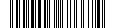 Руководствуясь статьей 42 Устава городского округа ЗАТО Северск Томской области,ПОСТАНОВЛЯЮ:1. Внести изменение в постановление Администрации ЗАТО Северск от 29.01.2016     № 114 «Об утверждении Порядка определения размера арендной платы, условий и сроков                        ее внесения за пользование земельными участками и Коэффициентов, учитывающих виды разрешенного использования земельных участков, в целях определения размера арендной платы за пользование земельными участками, расположенными на территории                          ЗАТО Северск», исключив пункты 2.12, 2.13 Коэффициентов, учитывающих виды разрешенного использования земельных участков, в целях определения размера арендной платы за пользование земельными участками, расположенными на территории ЗАТО Северск, утвержденных указанным постановлением.2. Опубликовать постановление в средстве массовой информации «Официальный бюллетень муниципальных правовых актов ЗАТО Северск» и разместить на официальном сайте Администрации ЗАТО Северск в информационно-телекоммуникационной сети «Интернет» (https://зато-северск.рф).Мэр ЗАТО Северск                                                                                                        Н.В.ДиденкоЗаместитель Мэра ЗАТО Северскпо экономике и финансам__________________ Л.В.Смольникова«______»_______________2022 г.Заместитель Мэра ЗАТО Северск –Управляющий делами Администрации __________________ В.В.Коваленко«______»_______________2022 г.Заместитель Управляющегоделами Администрации__________________ В.В.Бобров«______»_______________2022 г.Начальник Управления  имущественных отношений__________________ А.С.Саядян«______»_______________2022 г.Председатель Правового комитета__________________ Т.И.Солдатова«______»_______________2022 г.Начальник Общего отдела__________________ М.Е.Жирнова«______»_______________2022 г.Кильчинская Яна Юрьевна
+3823 (77) 23-85О внесении изменения в постановление Администрации ЗАТО Северск от 29.01.2016 № 114